- projekt -Umowa Nr……………………2024.LW 	zawarta w dniu ………………...2024. r.,pomiędzy:Gminą Tuchów z siedzibą w Tuchowie pod adresem: ul. Rynek 1 33-170 Tuchów, posiadającąNIP: 993-033-64-43 i REGON: 851661168,zwaną w dalszej części umowy „Zamawiającym”,reprezentowaną przez Burmistrza Tuchowa w osobie:……………….przy kontrasygnacie …………………… - Skarbnikaa……………………………………………………………………………………………………………………………………………………………………………………………………zwanym dalej „Wykonawcą”,reprezentowanym przez:……………………………………………………………………………………………………………………………………………………………………………………………………,łącznie zwanymi dalej „Stronami”o następującej treści: Zważywszy, że:na podstawie art. 69a ust. 1 ustawy z dnia 31 marca 2020 r. o zmianie ustawy o szczególnych rozwiązaniach związanych z zapobieganiem, przeciwdziałaniem i zwalczaniem COVID-19, innych chorób zakaźnych oraz wywołanych nimi sytuacji kryzysowych oraz niektórych innych ustaw (Dz. U. z 2020 r. poz. 568 ze zm.) oraz uchwały nr 84/2021 Rady Ministrów z dnia 1 lipca 2021 r. w sprawie ustanowienia Rządowego Funduszu Polski Ład: Programu Inwestycji Strategicznych oraz Regulaminu Rządowego Funduszu Polski Ład Program Inwestycji Strategicznych Zamawiający uzyskał od Banku Gospodarstwa Krajowego:wstępną promesę nr Edycja6PGR/2023/2155/Polski Ład na zadanie pn. „Kompleksowa rozbudowa drogi gminnej nr 202316K i 202201K Zabłędza–Piotrkowice w gminie Tuchów – etap I” oraz wstępną promesę nr Edycja8/2023/4801/Polski Ład na zadanie pn. „Kompleksowa rozbudowa drogi gminnej nr 202316K i 202201K Zabłędza–Piotrkowice w gminie Tuchów – etap II;obie dotyczące dofinansowania inwestycji z Programu Rządowy Fundusz Polski Ład z przeznaczeniem na realizację przez Zamawiającego Inwestycji pn. „Kompleksowa rozbudowa drogi gminnej nr 202316K i 202201K Zabłędza - Piotrkowice w gminie Tuchów - etap I i etap II w ramach Programu Rządowy Fundusz Polski Ład Program Inwestycji Strategicznych;przez „Dofinansowanie” należy rozumieć środki pieniężne przyznane przez Bank Gospodarstwa Krajowego Zamawiającemu na podstawie wstępnych promes, do kwoty :dla etapu I stanowiącej 70% wartości Wynagrodzenia za etap I, jednak do kwoty nie większej niż ……………. zł (słownie ………………………),dla etapu II stanowiącej 90% wartości Wynagrodzenia za etap II, jednak do kwoty nie większej niż ……………. zł (słownie ………………………);przez „Udział własny” należy rozumieć kwotę stanowiącą różnicę pomiędzy całkowitą wartością wynagrodzenia Wykonawcy za etap I i etap II a wysokością Dofinansowania odpowiednio dla etapu I i II.Strony zawierają niniejszą umowę (zwaną w dalszej części „Umową”), o następującej treści:PRZEDMIOT UMOWY§ 1.Umowa zostaje zawarta w wyniku przeprowadzenia postępowania o udzielenie zamówienia klasycznego w trybie podstawowym bez negocjacji zgodnie z ustawą z dnia 11 września 2019 r. – Prawo zamówień publicznych (Dz. U. z 2023 r. poz. 1605 ze zm.) – postępowanie znak ……………………… (dalej „Postępowanie”).Przedmiotem Umowy jest realizacja zadania pod nazwą „Kompleksowa rozbudowa drogi gminnej nr 202316K i 202201K Zabłędza -Piotrkowice w gminie Tuchów - etap I i etap II” na długości ogółem 2.327 mb w km 0+018-2+345. Zadanie jest podzielone na dwa etapy: etap I: rozbudowa drogi gminnej nr 202316K i 202201K Zabłędza -Piotrkowice w gminie Tuchów na długości 1.212 mb w km 0+018 -1+230 (dalej „etap I”);etap II: rozbudowa drogi gminnej nr 202316K i 202201K Zabłędza -Piotrkowice w gminie Tuchów km na długości 1.115 mb w km 1+230-2+345 (dalej „etap II”).Szczegółowy zakres robót opisany został w całościowej dokumentacji zamówienia, w tym w szczególności w OPZ, SWZ, dokumentacji projektowej, dokumentacji technicznej oraz w specyfikacji technicznej wykonania i odbioru robót, stanowiących odpowiednio, jako dokumentacja Postępowania, załącznik nr 1 do Umowy.Oferta Wykonawcy z dnia ………….2024 r. stanowi element załącznika nr 1 do Umowy.Przedmiot Umowy zostanie zrealizowany dla każdego z etapów w dwóch częściach: części 1 i 2, zgodnie z Harmonogramem rzeczowo-finansowym realizacji przedmiotu Umowy, zawierającym podział prac na poszczególne etapy i części, wraz z wykazem robót (prac) oraz z terminami ich wykonania, stanowiącym załącznik nr 2 do Umowy (dalej jako „Harmonogram”). Wykonawca ma obowiązek w ciągu 2 dni od podpisania Umowy dostarczyć Zamawiającemu szczegółowy kosztorys robót.TERMIN WYKONANIA§ 2.Rozpoczęcie realizacji robót objętych przedmiotem Umowy nastąpi z dniem protokolarnego przekazania placu budowy Wykonawcy.Termin zakończenia robót objętych przedmiotem Umowy ustala się na: 4 miesiące od dnia podpisania Umowy, tj. do dnia - ………….2024 r., w tym:zakończenie realizacji etapu I: do dnia ……………………..;zakończenie realizacji etapu II: do dnia ………………………Datą zakończenia realizacji przedmiotu Umowy będzie dzień podpisania protokołu odbioru końcowego.NADZÓR§ 3.Inspektorem nadzoru inwestorskiego Zamawiający ustanawia ……………………………….Kierownikiem budowy jest …………………………….PODWYKONAWCY§ 4.Wykonawca zobowiązuje się wykonać przedmiot Umowy zgodnie z zasadami współczesnej wiedzy technicznej, obowiązującymi przepisami i normami.Strony ustalają, że następujące zakresy robót będą wykonywane:  osobiście przez Wykonawcę: …………………………….. za pomocą podwykonawców:………………… …… (zakres robót) …………….... (nazwa albo imię i nazwisko oraz dane kontaktowe podwykonawców i osób do kontaktów z nimi).Wykonawca zawiadomi Zamawiającego o wszelkich zmianach danych, o których mowa w pkt 2 w trakcie realizacji przedmiotu Umowy, a także przekaże informacje na temat nowych podwykonawców, którym w późniejszym okresie zamierza powierzyć realizację robót budowlanych lub usług. Jeżeli podwykonawca jest podmiotem, na którego zasoby Wykonawca powołuje się na zasadach określonych w art. 118 ustawy z dnia 11 września 2019 r. – Prawo zamówień publicznych, w celu wykazania spełniania warunków udziału w Postępowaniu, Wykonawca jest zobowiązany wykazać Zamawiającemu, że:proponowany inny podwykonawca lub Wykonawca samodzielnie spełnia je w stopniu nie mniejszym niż podwykonawca, na którego zasoby Wykonawca powoływał się
w trakcie Postępowania orazbrak jest podstaw do wykluczenia proponowanego podwykonawcy.Wykonawca może powierzyć wykonanie części przedmiotu Umowy podwykonawcom, zgodnie z obowiązującymi w tym zakresie przepisami oraz Umową.Wykonawca, podwykonawca lub dalszy podwykonawca zamierzający zawrzeć umowę
o podwykonawstwo, której przedmiotem są roboty budowlane, jest obowiązany, w trakcie realizacji Umowy, do przedłożenia Zamawiającemu projektu tej umowy a także projektu jej zmiany, przy czym podwykonawca lub dalszy podwykonawca jest obowiązany dołączyć zgodę Wykonawcy na zawarcie umowy o podwykonawstwo o treści zgodnej z projektem umowy lub projektem jej zmian.Termin zapłaty wynagrodzenia podwykonawcy lub dalszemu podwykonawcy przewidziany w umowie o podwykonawstwo nie może być dłuższy niż 15 dni od dnia doręczenia Wykonawcy, podwykonawcy lub dalszemu podwykonawcy faktury lub rachunku. Umowa o podwykonawstwo nie może zawierać postanowień kształtujących prawa
i obowiązki podwykonawcy, w zakresie kar umownych oraz postanowień dotyczących warunków wypłaty wynagrodzenia, w sposób dla niego mniej korzystny niż prawa
i obowiązki Wykonawcy, ukształtowane postanowieniami Umowy zawartej między Zamawiającym a Wykonawcą.Zamawiający, w terminie 14 dni, zgłasza w formie pisemnej, pod rygorem nieważności, zastrzeżenia do projektu umowy o podwykonawstwo i do projektu jej zmiany, której przedmiotem są roboty budowlane w przypadku gdy:nie spełnia ona wymagań określonych w dokumentach zamówienia;przewiduje termin zapłaty wynagrodzenia dłuższy niż określony w ust. 6;zawiera ona postanowienia niezgodne z ust. 7.Niezgłoszenie zastrzeżeń do przedłożonego projektu umowy o podwykonawstwo lub do projektu jej zmian, której przedmiotem są roboty budowlane, w terminie 14 dni od dnia otrzymania, uważa się za akceptację projektu umowy przez Zamawiającego.Wykonawca, podwykonawca lub dalszy podwykonawca zamówienia na roboty budowlane przedkłada Zamawiającemu poświadczoną za zgodność z oryginałem kopię zawartej umowy o podwykonawstwo i jej zmianę, której przedmiotem są roboty budowlane, w terminie 7 dni od dnia jej zawarcia.Zamawiający w terminie 14 dni od dnia otrzymania zgłasza w formie pisemnej, pod rygorem nieważności, sprzeciw do umowy o podwykonawstwo i jej zmiany, której przedmiotem są roboty budowlane, w przypadkach, o których mowa w ust. 8.Niezgłoszenie w formie pisemnej sprzeciwu do przedłożonej umowy o podwykonawstwo, której przedmiotem są roboty budowlane i jej zmiany, w terminie 14 dni od dnia otrzymania, uważa się za akceptację umowy i jej zmiany przez Zamawiającego.Wykonawca, podwykonawca lub dalszy podwykonawca zamówienia na roboty budowlane przedkłada Zamawiającemu poświadczoną za zgodność z oryginałem kopię zawartej umowy o podwykonawstwo i jej zmian, której przedmiotem są dostawy lub usługi, w terminie 7 dni od dnia jej zawarcia, z wyłączeniem umów o podwykonawstwo określonych w specyfikacji warunków zamówienia.W przypadku, o którym mowa w ust. 13, podwykonawca lub dalszy podwykonawca, przedkłada poświadczoną za zgodność z oryginałem kopię umowy również Wykonawcy.W przypadku, o którym mowa w ust. 13, jeżeli termin zapłaty wynagrodzenia jest dłuższy niż określony w ust. 6, Zamawiający informuje o tym Wykonawcę i wzywa go do doprowadzenia do zmiany tej umowy pod rygorem wystąpienia o zapłatę kary umownej.OBOWIĄZKI WYKONAWCY§ 5.Do obowiązków Wykonawcy należy między innymi: wykonanie przedmiotu Umowy zgodnie z dokumentacją, zasadami wiedzy technicznej i sztuki budowlanej, obowiązującymi przepisami i polskimi normami oraz Umową;przejęcie od Zamawiającego oraz należyte zabezpieczenie terenu budowy, na wyłączny koszt i ryzyko Wykonawcy;zorganizowanie i utrzymanie na swój koszt zaplecza budowy, zapewnienie ochrony znajdującego się tam mienia, utrzymanie ładu i porządku, usuwanie wszelkich śmieci, odpadków, opakowań i innych pozostałości po zużytych przez Wykonawcę materiałach;zapewnienie na własny koszt transportu odpadów do miejsc ich wykorzystania lub utylizacji, łącznie z kosztami utylizacji;prowadzenie robót w taki sposób, aby zapewnić bezpieczeństwo użytkowników i nie zakłócać bez potrzeby lub w nadmiernym stopniu użytkowania terenu, na którym będą prowadzone roboty;powiadomienie z tygodniowym pisemnym wyprzedzeniem właścicieli lokali usługowych prowadzących działalność w obrębie prowadzonych robót o planowanych pracach i utrudnieniach z nimi związanymi; uczestniczenie w radach budowy zwoływanych cyklicznie oraz na wniosek Zamawiającego, inspektora nadzoru inwestorskiego lub samego Wykonawcy;wykonanie przedmiotu Umowy w całości z materiałów własnych, dopuszczonych do stosowania w budownictwie użyte materiały powinny odpowiadać wymaganiom określonym w dokumentacji projektowej. Zmiana materiałów służących do wykonania Umowy w stosunku do dokumentacji projektowej wymaga pisemnej zgody inspektora nadzoru inwestorskiego; przestrzeganie przepisów bhp, ppoż. oraz ochrony środowiska, a także odpowiedzialność za zatrudnione przez siebie osoby we wszystkich sprawach związanych z bhp w zakresie prowadzonych robót;zapewnienie na własny koszt obsługi geodezyjnej na etapie wykonawstwa, w tym wykonanie inwentaryzacji powykonawczej i dostarczenie niezbędnych dokumentów do uzyskania pozwolenia na użytkowanie;zabezpieczenie instalacji, urządzeń i obiektów na terenie robót i w jej bezpośrednim otoczeniu przed ich zniszczeniem lub uszkodzeniem w trakcie wykonywania robót;uporządkowanie terenu budowy po zakończeniu robót oraz likwidacja zaplecza własnego Wykonawcy niezwłocznie po zakończeniu robót;ponoszenie odpowiedzialności za ewentualne szkody wobec Zamawiającego oraz osób trzecich wynikłe na skutek prowadzenia robót lub innych działań Wykonawcy;ponoszenie wyłącznej odpowiedzialności za wszelkie szkody będące następstwem niewykonania lub nienależytego wykonania przedmiotu Umowy, które to szkody Wykonawca zobowiązuje się pokryć w pełnej wysokości;ponoszenie odpowiedzialności także za szkody i straty spowodowane podczas usuwania wad w okresie gwarancji i rękojmi;niezwłoczne informowanie Zamawiającego o problemach technicznych lub okolicznościach, które mogą wpłynąć na jakość robót lub termin zakończenia robót;usunięcie wszelkich wad i usterek stwierdzonych przez nadzór inwestorski w trakcie trwania robót w terminie wyznaczonym przez inspektora nadzoru;terminowe wykonanie i przekazania do eksploatacji przedmiotu Umowy wraz
z oświadczeniem Wykonawcy, że wszystkie roboty objęte Umową zostały wykonane zgodnie z jej zakresem i wymaganiami, prawidłowo i kompletnie z punktu widzenia celu, któremu mają służyć;ponoszenie kosztów płatnych przeglądów gwarancyjnych urządzeń oraz prób
i sprawdzeń przedmiotu Umowy;zgłoszenie w formie pisemnej wykonania robót do odbioru końcowego;przedłożenie Zamawiającemu w terminie do 7 dni od dnia zawarcia Umowy poświadczonych przez Wykonawcę za zgodność z oryginałem polis odpowiedzialności cywilnej;poinformowanie Zamawiającego i inspektora nadzoru inwestorskiego o terminie zakończenia robót ulegających zakryciu oraz o terminie odbioru robót zanikających. Jeżeli Wykonawca nie poinformuje o tych terminach, zobowiązany jest odkryć roboty lub wykonać otwory niezbędne do zbadania robót, a następnie przywrócić roboty do stanu poprzedniego na swój koszt. Zamawiający dokonuje niezwłocznie odbioru robót ulegających zakryciu i zanikających;opracowanie i uzyskanie uzgodnienia przez właściwe organy projektu tymczasowej organizacji ruchu drogowego na czas trwania robót budowlanych wraz z wykonaniem oznakowania, na warunkach i przy założeniach wskazanych w ust. 2, jak również wprowadzenie stałej organizacji ruchu zgodnie z zatwierdzonym projektem oraz uwagami właściwych organów.Z zastrzeżeniem warunków wynikających z projektu(ów) organizacji ruchu, o których mowa w dalszej części niniejszego ustępu, Wykonawca w trakcie realizacji przedmiotu Umowy utrzyma bezpieczny ruch drogowy (uliczny) tak pieszych jak i zwierząt oraz pojazdów, na wszystkich drogach (drogach, ścieżkach rowerowych, ścieżkach pieszych, torowiskach itp.), zajmowanych przez niego lub przecinanych podczas prowadzonych robót. W tym zakresie Wykonawca musi uzyskać wszystkie niezbędne plany i pozwolenia. W szczególności Wykonawca jest zobowiązany do utrzymania dostępu do wszystkich posesji przez cały okres trwania robót na własny koszt i ryzyko. Wykonawca zobowiązuje się do uzyskania niezbędnych zgód na zajęcie okalających teren budowy terenów, ulic, chodników dla potrzeb robót budowlanych i zaplecza budowy, opracowanie projektu organizacji ruchu na czas budowy uzgodnionego z właściwymi organami administracji publicznej oraz z Zamawiającym, po konsultacji z dysponentami nieruchomości (posesji) zlokalizowanych w obrębie budowy, oraz do uiszczania opłat z tym związanych oraz opłat należnych za umieszczenie urządzeń w pasach technicznych, drogowych, kolejowych itp., w okresie do odbioru końcowego przedmiotu Umowy, jak również naprawy ewentualnych szkód. Wykonawca uzyska zgody właściwych organów administracji publicznej na dojazd ciężkim sprzętem, jeżeli będzie to wymagane przez przepisy prawa.Ponadto do obowiązków Wykonawcy należy w szczególności:podejmowanie wszelkich dozwolonych prawnie i możliwych działań w celu uchronienia Zamawiającego od ryzyka ponoszenia odpowiedzialności solidarnej za wynagrodzenie podwykonawców (dalszych podwykonawców);ponoszenie wobec Zamawiającego i osób trzecich, w tym pracowników, pełnej odpowiedzialności prawnej i finansowej za szkody, w tym następstwa nieszczęśliwych wypadków, powstałe przy wykonywaniu Umowy, także w okresie rękojmi i gwarancji, w tym za szkody osobowe oraz w mieniu;zadośćuczynienie prawne i finansowe roszczeniom osób trzecich z tytułów, o których mowa powyżej. W przypadku wystąpienia przez osoby trzecie z powyższymi roszczeniami w stosunku do Zamawiającego Wykonawca dodatkowo zobowiązuje się, że osoby trzecie nie będą dochodzić przeciwko Zamawiającemu jakichkolwiek roszczeń. Zobowiązanie to stanowi zobowiązanie rezultatu;niezwłoczne zawiadomienie Zamawiającego o zdarzeniach, które wpływają na sytuację przedsiębiorstwa Wykonawcy, w sposób, który może stanowić zagrożenie dla terminowego wykonania Umowy oraz – na pierwsze żądanie Zamawiającego – przedstawienie dokumentów pozwalających ocenić sytuację ekonomiczną Wykonawcy i zdolność do wykonania Umowy.Wykonawca zobowiązany jest do zawarcia na swój koszt, na okres obowiązywania Umowy, nie później niż od dnia poprzedzającego dzień, w którym ma nastąpić przekazanie terenu budowy dla etapu I i II, umów ubezpieczenia od ryzyka i odpowiedzialności związanej z wykonaniem przedmiotu Umowy, zapewniających wypłatę odszkodowania, w złotych polskich, oraz terminowe opłacanie należnych składek ubezpieczeniowych, w zakresie: odpowiedzialności cywilnej (dalej: „OC”) Wykonawcy z tytułu prowadzonej działalności gospodarczej, obejmujące co najmniej szkody poniesione przez osoby trzecie, w tym pracowników w wyniku śmierci, uszkodzenia ciała, rozstroju zdrowia oraz w wyniku utraty, zniszczenia lub uszkodzenia mienia osób trzecich, a także szkody powstałe w związku z wykonywaniem robót objętych Umową, na kwotę ubezpieczenia nie niższą niż wartość Wynagrodzenia brutto określona w § 6 ust. 1 Umowy. Strony uzgadniają, że w przypadku uchybienia obowiązkowi przedłożenia dowodów zawarcia umów ubezpieczenia, o których mowa powyżej, Zamawiający ma prawo wstrzymać się z przekazaniem terenu budowy Wykonawcy.Wykonawca zobowiązany jest do przedłużenia obowiązywania umów ubezpieczeń i wykazania tego faktu Zamawiającemu na co najmniej 14 dni przed wygaśnięciem poprzednich umów. Wykonawca zobowiązany jest do przedkładania Zamawiającemu bez wezwania dokumentów potwierdzających zawarcie umowy (umów) ubezpieczenia, o których mowa powyżej, lub dowodów opłacania składek.W czasie realizacji robót Wykonawca będzie utrzymywał teren budowy w stanie wolnym od wszelkich przeszkód komunikacyjnych oraz będzie usuwał wszelkie urządzenia pomocnicze, zbędne materiały, odpady i śmieci oraz niepotrzebne urządzenia tymczasowe. Wykonawca zawrze odpowiednie umowy o wywóz śmieci, nieczystości i odpadów budowlanych z podmiotami posiadającymi odpowiednie zezwolenia. Wykonawca powiadomi Zamawiającego na piśmie o wywiązaniu się z tego obowiązku w terminie 2 tygodni od protokolarnego przekazania terenu budowy. Wykonawca zobowiązany jest przedsięwziąć wszelkie niezbędne kroki w celu ochrony środowiska na terenie budowy oraz poza nim tak, aby uniknąć uszkodzeń lub niedogodności dla osób lub własności osób trzecich, wynikających z zanieczyszczenia, skażenia, hałasu, drgań, wibracji, zawilgocenia, wody gruntowej i opadowej lub innych powodów podczas prowadzenia robót, a będących konsekwencją stosowanych przez Wykonawcę metod pracy i organizacji robót. Wykonawca ponosi pełną odpowiedzialność tak wobec Zamawiającego, jak i wobec osób trzecich, za wszelkie szkody i straty spowodowane w związku z realizacją przedmiotu Umowy, w tym prowadzonymi robotami budowlanymi.WYNAGRODZENIE§ 6.Łączne wynagrodzenie ryczałtowe Wykonawcy za wykonanie całości przedmiotu Umowy, zgodnie z ceną ofertową, ustala się na kwotę brutto z podatkiem VAT ………………….. zł (słownie:……………………………………….), w tym kwotę netto: ………………….. zł powiększoną o podatek VAT w wysokości ……………..zł, w tym:za etap I: kwota brutto: ………………………….. zł (słownie: ………………………….) w tym kwota netto: …………………………..zł powiększona o podatek VAT w wysokości: …………………… zł;za etap II: kwota brutto: ………………………….. zł (słownie: ………………………….) w tym kwota netto: …………………………..zł powiększona o podatek VAT w wysokości: …………………… zł;Wynagrodzenie rozliczane jest oddzielnie dla każdego etapu (etap I i etap II), na podstawie protokołu częściowego odbioru robót oraz protokołu końcowego odbioru robót, po zakończeniu realizacji odpowiednio części 1 i 2 dla każdego etapu, zgodnie z Harmonogramem. Odbiór części 2 dla każdego etapu jest uważany za odbiór końcowy przedmiotu Umowy dla tego etapu.W celu rozliczenia wykonania prac objętych daną częścią każdego etapu robót Wykonawca przedstawi inspektorowi nadzoru inwestorskiego szczegółowe rozliczenie wynagrodzenia za tę część etapu w oparciu o Harmonogram. Zapłata za wykonane roboty nastąpi na podstawie Harmonogramu za każdą zakończoną część etapu, zatwierdzaną przez inspektora nadzoru inwestorskiego protokołami odbioru robót. Dla każdej wykonanej części danego etapu:Wykonawca – wraz ze zgłoszeniem zakończenia robót oraz wnioskiem o przeprowadzenie odbioru robót – przedstawi inspektorowi nadzoru inwestorskiego szczegółowe rozliczenie wynagrodzenia Wykonawcy;inspektor nadzoru inwestorskiego w imieniu Zamawiającego sprawdzi zakres i wartości wykonanych robót, zweryfikuje zakres robót z Harmonogramem w imieniu Zamawiającego, oceni i ewentualnie skoryguje stopień zaawansowania robót oraz potwierdzi kwoty należne do zapłaty Wykonawcy –  w terminie 3 dni od dnia otrzymania zestawienia wartości wykonanych robót. Potwierdzone rozliczenie wynagrodzenia Wykonawcy stanowić będzie załącznik do protokołu końcowego odbioru robót. W przypadku uzasadnionych wątpliwości co do rozliczenia wynagrodzenia Wykonawcy inspektor nadzoru inwestorskiego wezwie Wykonawcę do złożenia wyjaśnień lub uzupełnień rozliczenia.W następstwie wyjaśnień, uzupełnień lub konsultacji z Wykonawcą, inspektor nadzoru inwestorskiego, w terminie 3 dni od ich otrzymania, skoryguje szczegółowe rozliczenie wynagrodzenia Wykonawcy, w celu zapewnienia jego prawidłowości.PŁATNOŚCI§ 7.Zapłata wynagrodzenia Wykonawcy za wykonanie przedmiotu Umowy nastąpi po zakończeniu i odebraniu każdej części danego etapu, zrealizowanej w oparciu o Harmonogram, na podstawie protokołów odbioru robót.Rozliczanie wynagrodzenia za wykonanie przedmiotu Umowy będzie dokonywane na podstawie wystawianych faktur VAT przez Wykonawcę: częściowej i końcowej.Podstawą do wystawienia faktur VAT będzie:dla faktury częściowej VAT: podpisany przez Zamawiającego i inspektora nadzoru inwestorskiego protokół częściowego odbioru robót, po zakończeniu realizacji części 1 danego etapu,dla faktury końcowej VAT: podpisany przez Zamawiającego i inspektora nadzoru inwestorskiego protokół końcowego odbioru robót, po zakończeniu realizacji części 2 danego etapu.Wykonawca jest zobowiązany dostarczyć fakturę VAT Zamawiającemu w terminie 5 dni
od dnia podpisania protokołu odbioru robót.Faktury VAT zostaną wystawione ze wskazaniem:nabywcy jako Gmina Tuchów ul. Rynek 1, 33-170 Tuchów, NIP 993-033-64-43.odbiorcy jako Urząd Miejski w Tuchowie, ul. Rynek 1, 33 – 170 Tuchów.Wykonawca oświadcza, że zapewni finansowanie Inwestycji w części niepokrytej Udziałem własnym Zamawiającego, do czasu uzyskania przez Zamawiającego wypłat z promes, 
o których mowa w komparycji Umowy. Wynagrodzenie Wykonawcy będzie płatne przez Zamawiającego w terminach:dla płatności za część 1 etapu I i II, finansowanej Udziałem własnym Zamawiającego – w terminie do 45 dni od dnia doręczenia prawidłowo wystawionej faktury VAT Zamawiającemu,dla płatności za część 1 etapu I i II, finansowaną Dofinansowaniem – w terminie do 30 dni od dnia doręczenia prawidłowo wystawionej faktury VAT Zamawiającemu, jednak nie dłuższym niż 35 dni od dnia dokonania odbioru końcowego robót dla danego etapu, na zasadach określonych we wstępnych promesach, o których mowa w komparycji Umowy. W przypadku robót budowlanych, dostaw lub usług realizowanych za pomocą zaakceptowanych lub przedłożonych Zamawiającemu umów o podwykonawstwo, zgodnie z obowiązującymi przepisami, warunkiem wypłaty wynagrodzenia Wykonawcy jest przedstawienie Zamawiającemu, przed upływem terminu płatności faktury VAT wystawionej przez Wykonawcę, dowodów potwierdzających zapłatę wymagalnego wynagrodzenia podwykonawcom i dalszym podwykonawcom, a to: protokołów odbioru robót od podwykonawców i dalszych podwykonawców wraz z fakturami wystawionymi przez podwykonawców i dalszych podwykonawców oraz dowodami ich zapłaty, w szczególności zrealizowanych przelewów bankowych. W przypadku niedoręczenia powyższych dowodów Zamawiający wstrzymuje wypłatę wynagrodzenia Wykonawcy do czasu ich doręczenia. W tym przypadku brak zapłaty przez Zamawiającego wynagrodzenia dla Wykonawcy nie powoduje naliczenia jakichkolwiek odsetek ustawowych.Zamawiający dokonuje bezpośredniej zapłaty wymagalnego wynagrodzenia przysługującego podwykonawcy lub dalszemu podwykonawcy, który zawarł zaakceptowaną przez Zamawiającego umowę o podwykonawstwo, której przedmiotem są roboty budowlane, lub który zawarł przedłożoną Zamawiającemu umowę o podwykonawstwo, której przedmiotem są dostawy lub usługi, w przypadku uchylenia się od obowiązku zapłaty odpowiednio przez Wykonawcę, podwykonawcę lub dalszego podwykonawcę zamówienia na roboty budowlane. Zamawiający dokonuje zapłaty w terminie 15 dni od dnia otrzymania wezwania z zastrzeżeniem ust. 10 i 11.Wynagrodzenie, o którym mowa w ust. 9, dotyczy wyłącznie należności powstałych po zaakceptowaniu przez Zamawiającego umowy o podwykonawstwo, której przedmiotem są roboty budowlane, lub po przedłożeniu Zamawiającemu poświadczonej za zgodność 
z oryginałem kopii umowy o podwykonawstwo, której przedmiotem są dostawy lub usługi.Bezpośrednia zapłata obejmuje wyłącznie należne wynagrodzenie, bez odsetek, należnych podwykonawcy lub dalszemu podwykonawcy.Przed dokonaniem bezpośredniej zapłaty Zamawiający jest obowiązany umożliwić Wykonawcy zgłoszenie, w formie pisemnej, uwag dotyczących zasadności bezpośredniej zapłaty wynagrodzenia podwykonawcy lub dalszemu podwykonawcy. Zamawiający informuje o terminie zgłaszania uwag, nie krótszym niż 7 dni od dnia doręczenia tej informacji.W przypadku zgłoszenia uwag, o których mowa w ust. 12, w terminie wskazanym przez Zamawiającego, Zamawiający może:nie dokonać bezpośredniej zapłaty wynagrodzenia podwykonawcy lub dalszemu podwykonawcy, jeżeli Wykonawca wykaże niezasadność takiej zapłaty albozłożyć do depozytu sądowego kwotę potrzebną na pokrycie wynagrodzenia podwykonawcy lub dalszego podwykonawcy w przypadku istnienia zasadniczej wątpliwości Zamawiającego co do wysokości należnej zapłaty lub podmiotu, któremu płatność się należy, albodokonać bezpośredniej zapłaty wynagrodzenia podwykonawcy lub dalszemu podwykonawcy, jeżeli podwykonawca lub dalszy podwykonawca wykaże zasadność takiej zapłaty.W przypadku dokonania bezpośredniej zapłaty podwykonawcy lub dalszemu podwykonawcy, Zamawiający potrąca kwotę wypłaconego wynagrodzenia z wynagrodzenia należnego Wykonawcy.Cesje należności wynikających z Umowy wymagają uprzedniej pisemnej zgody Zamawiającego, wyrażonej na piśmie pod rygorem nieważności.Płatność należności wynikającej z wystawionej faktury nastąpi przy zastosowaniu mechanizmu podzielonej płatności, o którym mowa w art. 108a ustawy z dnia 11 marca 2004 r. o podatku od towarów i usług (Dz. U. z 2024 r. poz. 361 ze zm.).ZABEZPIECZENIE§ 8.Wykonawca wnosi zabezpieczenie należytego wykonania Umowy w wysokości 5% ceny ofertowej brutto określonej w § 6 ust. 1, co stanowi kwotę ………………….zł (słownie: ……………………………………………………… zł) (dalej „Zabezpieczenie”).Zabezpieczenie wniesione jest w formie ……………………………………………..Zabezpieczenie wniesione jest na rzecz Zamawiającego.Zabezpieczenie, jeżeli nie zostanie w całości lub części wykorzystane, zostanie zwrócone lub zwolnione w następujący sposób: 70% wysokości Zabezpieczenia – w terminie 30 dni od dnia podpisania protokołu końcowego odbioru robót i uznania robót za należycie wykonane, 30% wysokości wniesionego zabezpieczenia – w terminie 15 dni po upływie okresu rękojmi za wady i gwarancji. Jeżeli Zabezpieczenie wniesiono w pieniądzu, Zamawiający zwraca je wraz z odsetkami wynikającymi z umowy rachunku bankowego, na którym było ono przechowywane, pomniejszonymi o koszty prowadzenia rachunku oraz prowizji bankowej za przelew pieniędzy na rachunek Wykonawcy.W sytuacji gdy, wystąpi konieczność przedłużenia terminu zakończenia robót, o którym mowa w § 2 ust. 2, Wykonawca przed podpisaniem aneksu do Umowy lub najpóźniej
w dniu jego podpisania, zobowiązany jest do przedłużenia terminu ważności wniesionego zabezpieczenia należytego wykonania Umowy albo – jeżeli nie jest to możliwe – do wniesienia nowego zabezpieczenia, na warunkach zaakceptowanych przez Zamawiającego, na okres wynikający z aneksu do Umowy.W sytuacji, gdy Wykonawca pozostaje w opóźnieniu w wykonaniu przedmiotu Umowy, zobowiązany jest, w terminie wskazanym przez Zamawiającego, do przedłużenia terminu ważności wniesionego zabezpieczenia należytego wykonania Umowy albo, jeżeli nie jest
to możliwie, do wniesienia nowego zabezpieczenia należytego wykonania Umowy,
na warunkach zaakceptowanych przez Zamawiającego, pod rygorem zapłaty kar umownych.GWARANCJA I RĘKOJMIA§ 9.Na wykonane roboty i użyte materiały oraz urządzenia Wykonawca udziela …… -miesięcznej gwarancji od dnia odbioru końcowego robót, wg zasad określonych w niniejszym paragrafie.Wykonawca jest obowiązany do usunięcia wad fizycznych rzeczy, jeżeli wady te ujawnią się w okresie gwarancji, o którym mowa w ust. 1. Wykonawca wykona obowiązki wynikające z gwarancji i rękojmi w terminie wyznaczonym pisemnie przez Zamawiającego. Przed wyznaczeniem terminu o którym wyżej mowa, Zamawiający powinien zasięgnąć opinii Wykonawcy. Koszty płatnych przeglądów urządzeń w okresie gwarancji ponosi Wykonawca.Jeżeli w wykonaniu obowiązku z tytułu gwarancji i rękojmi Wykonawca dokonał usunięcia istotnych wad przedmiotu Umowy, termin gwarancji biegnie na nowo od chwili odbioru robót wykonanych w ramach gwarancji.Niezależnie od powyższego Zamawiającemu przysługuje prawo dochodzenia uprawnień z tytułu rękojmi przez okres …………… od dnia odbioru końcowego robót. Strony rozszerzają uprawnienie Zamawiającego z tytułu rękojmi w ten sposób, że w przypadku nie usunięcia wad przez Wykonawcę w wyznaczonym terminie, Zamawiający uprawniony jest do zlecenia ich usunięcia podmiotowi trzeciemu na koszt i ryzyko Wykonawcy bez utraty uprawnień z tytułu gwarancji i rękojmi.Zamawiający jest uprawniony do dochodzenia zapłaty kar umownych z tytułu niewykonania bądź nienależytego wykonania Umowy, w tym zapłaty zastrzeżonych w Umowie kar za zwłokę określonych w § 11 ust. 1 pkt 2.ODBIORY§ 10.Określone w niniejszym paragrafie odbiory przedmiotu Umowy zostaną przeprowadzone odrębnie i niezależnie od siebie, dla każdego z etapów I i II. Strony ustalają, że przedmiotem odbiorów częściowych będą zakończone części 1 etapów I i II, zaś zakres odbioru końcowego robót stanowi całość przedmiotu Umowy.Wykonawca zobowiązany jest do zgłoszenia do odbioru częściowego zakończonych części 1 w ramach etapów najpóźniej w dniu terminów określonych w Harmonogramie.Czynności odbioru częściowego robót zostaną zakończone najpóźniej w terminie 2 dni roboczych od dnia rozpoczęcia odbioru.Wykonawca zobowiązany jest do zawiadomienia Zamawiającego o gotowości do odbioru końcowego robót dla danego etapu najpóźniej w dniu upływu terminu określonego w § 2 ust. 2.Zamawiający wyznaczy termin rozpoczęcia odbioru końcowego robót w terminie 7 dni od dnia pisemnego zawiadomienia go o osiągnięciu gotowości do odbioru.Czynności odbioru końcowego robót zostaną zakończone najpóźniej w terminie 7 dni od dnia rozpoczęcia odbioru.Z czynności odbiorów częściowych i końcowego będzie spisany protokół zawierający wszelkie ustalenia dokonane w toku odbioru, podpisany przez inspektora nadzoru inwestorskiego oraz przedstawicieli Zamawiającego i Wykonawcy. Jeżeli w toku czynności odbioru stwierdzone zostaną wady, to Zamawiającemu przysługują następujące uprawnienia:jeżeli przedmiot odbioru jest wykonany niezgodnie z projektem, zasadami wiedzy technicznej lub zawiera inne wady istotne, uniemożliwiające użytkowanie przedmiotu odbioru zgodnie z przeznaczeniem – Zamawiający może przerwać czynności odbioru, wyznaczając Wykonawcy odpowiedni termin do usunięcia wad, a po jego upływie powrócić do wykonywania czynności odbioru. Po bezskutecznym upływie wyznaczonego terminu Zamawiający może odstąpić od Umowy w terminie do 6 miesięcy od jego upływu lub – po uprzednim powiadomieniu Wykonawcy – jest uprawniony do zlecenia usunięcia wad podmiotowi trzeciemu na koszt i ryzyko Wykonawcy, bez utraty uprawnień z tytułu rękojmi i gwarancji;jeżeli wady nie są istotne, a:wady nadają się do usunięcia – Zamawiający wyznaczy w protokole odbioru robót termin ich usunięcia. Jeżeli Wykonawca nie usunie wad w wyznaczonym terminie, Zamawiający – po uprzednim powiadomieniu Wykonawcy – jest również uprawniony do zlecenia usunięcia wad podmiotowi trzeciemu na koszt i ryzyko Wykonawcy, bez utraty uprawnień z tytułu rękojmi i gwarancji;wady nie nadają się do usunięcia – Zamawiający może obniżyć odpowiednio wynagrodzenie Wykonawcy.Wykonawca zobowiązany jest do zawiadomienia Zamawiającego o usunięciu wad, o których mowa w ust. 8, oraz do żądania wyznaczenia terminu na odbiór robót zakwestionowanych uprzednio jako wadliwych.Za termin zakończenia Umowy uważa się dzień podpisania protokołu końcowego odbioru robót. Za termin zakończenia wykonania danej części robót uważa się dzień podpisania protokołu odbioru robót dotyczących tej części.Wykonawca jest zobowiązany umożliwić inspektorowi nadzoru inwestorskiego sprawdzenie każdej roboty zanikającej lub ulegającej zakryciu.Roboty zanikające lub ulegające zakryciu podlegają odbiorowi, którego gotowość Wykonawca zgłasza wpisem do dziennika budowy, powiadamiając o tym inspektora nadzoru inwestorskiego. Odbiór winien być przeprowadzony niezwłocznie, nie później jednak niż terminie 3 dni od dnia zgłoszenia o gotowości do odbioru inspektorowi nadzoru inwestorskiego, oraz potwierdzony protokołem odbioru robót zanikających i ulegających zakryciu wraz z wpisem do dziennika budowy.W przypadku niezgłoszenia inspektorowi nadzoru inwestorskiego gotowości do odbioru robót zanikających lub ulegających zakryciu, Wykonawca jest zobowiązany odkryć lub wykonać otwory niezbędne dla zbadania robót, a następnie na własny koszt przywrócić stan poprzedni.KARY UMOWNE§ 11.Obowiązującą formę odszkodowania stanowią kary umowne, które będą naliczane w następujących wypadkach i wysokościach:za zwłokę w przedłożeniu Zamawiającemu Harmonogramu wraz ze szczegółowym kosztorysem oraz w jego aktualizacji zgodnie z wymogami określonymi w § 5 – w wysokości 0,1% łącznego wynagrodzenia umownego brutto określonego w § 6 ust. 1, za każdy dzień zwłoki;za zwłokę w dotrzymaniu któregokolwiek z terminów zakończenia robót, o których mowa w § 2 ust. 2 – w wysokości 0,1 % wynagrodzenia umownego brutto określonego w § 6 ust. 1 dla danej części, za każdy dzień zwłoki;za zwłokę w terminie wykonania określonej części określonego etapu – w wysokości 0,1% wynagrodzenia umownego brutto przewidzianego za wykonanie tej części tego etapu, za każdy dzień zwłoki;za zwłokę w usunięciu wad przedmiotu Umowy stwierdzonych podczas odbioru częściowego lub końcowego – w wysokości 0,1% wynagrodzenia umownego brutto przewidzianego za tę część określonego etapu, której dotyczy odbiór, za każdy dzień zwłoki;za zwłokę w usunięciu wad przedmiotu Umowy stwierdzonych w okresie gwarancji lub rękojmi – w wysokości 0,1 % całkowitego wynagrodzenia umownego brutto określonego w § 6 ust. 1, za każdy dzień zwłoki;za odstąpienie od Umowy z przyczyn zależnych od Wykonawcy – w wysokości 5 % łącznego wynagrodzenia umownego brutto określonego w § 6 ust. 1;za brak zapłaty wynagrodzenia należnego podwykonawcom lub dalszym podwykonawcom – w wysokości 3% łącznego wynagrodzenia umownego brutto określonego w § 6 ust. 1;za nieterminową zapłatę wynagrodzenia należnego podwykonawcom lub dalszym podwykonawcom – w wysokości 0,1% łącznego wynagrodzenia umownego brutto określonego w § 6 ust.1, za każdy dzień nieterminowej zapłaty;za nieprzedłożenie do zaakceptowania projektu umowy o podwykonawstwo, której przedmiotem są roboty budowlane, w terminie wskazanym w Umowie, lub projektu jej zmiany – w wysokości 3% łącznego wynagrodzenia umownego brutto określonego w § 6 ust. 1, za każdy przypadek; za nieprzedłożenie poświadczonej za zgodność z oryginałem kopii umowy
o podwykonawstwo lub jej zmiany w terminie wskazanym w Umowie – w wysokości 3% łącznego wynagrodzenia umownego brutto określonego w § 6 ust. 1, za każdy przypadek,za brak zmiany umowy o podwykonawstwo w zakresie terminu zapłaty, zgodnie
z regulacją w § 4 ust. 14 – w wysokości 3% łącznego wynagrodzenia umownego brutto określonego w § 6 ust.1, za każdy przypadek;za nieprzedłużenie w terminie zabezpieczenia należytego wykonania Umowy lub niewniesienia zabezpieczenia należytego wykonania Umowy w przypadku, o którym mowa w § 8 ust. 7 – w wysokości 0,1% łącznego wynagrodzenia umownego brutto określonego w § 6 ust. 1, nie więcej jednak aniżeli 10% łącznego wynagrodzenia umownego brutto określonego w § 6 ust. 1;za niewypełnienie obowiązku wynikającego z § 4 ust. 2 zdanie 2 lub 3 – w wysokości 2 % łącznego wynagrodzenia umownego brutto określonego w § 6 ust. 1;za niedopełnienie wymogu zatrudniania przez Wykonawcę lub podwykonawcę przez cały okres, od dnia wprowadzenia Wykonawcy lub podwykonawcy na budowę do dnia odbioru końcowego robót, na podstawie umowy o pracę, osób świadczących prace związane z wykonywaniem czynności niezbędnych do realizacji zamówienia, polegające na wykonywaniu robót budowlanych szczegółowo określonych w dokumentacji technicznej –  w wysokości minimalnego wynagrodzenia za pracę, ustalonego na podstawie odrębnych przepisów obowiązujących w chwili stwierdzenia przez Zamawiającego niedopełnienia przez Wykonawcę wymogu zatrudnienia Pracowników, należnego za okres od dnia wprowadzenia Wykonawcy lub podwykonawcy na budowę do dnia odbioru końcowego robót, za każdą osobę,za każdy przypadek nieprzedłożenia w terminach Zamawiającemu dokumentów,
o których mowa w § 12 ust. 2–7 – w wysokości minimalnego wynagrodzenia za pracę ustalonego na podstawie odrębnych przepisów obowiązujących w chwili stwierdzenia przez Zamawiającego niedopełnienia przez Wykonawcę wymogu.Łączna maksymalna wysokość kar umownych, których może dochodzić każda ze Stron, wynosi 50% łącznego wynagrodzenia umownego brutto określonego w § 6 ust. 1.Zamawiający może dochodzić odszkodowania przewyższającego wysokość zastrzeżonych kar umownych.ODSTĄPIENIE OD UMOWY§ 12.Zamawiający może odstąpić od Umowy w terminie 14 dni od dnia zaistnienia następujących okoliczności:Wykonawca przerwie realizację robót i przerwa trwa dłużej niż 14 dni;Wykonawca mimo dwukrotnych pisemnych wezwań nie będzie realizował przedmiotu Umowy zgodnie z Umową lub też w istotny sposób będzie zaniedbywał zobowiązania umowne. W przypadku odstąpienia od Umowy, Zamawiający zobowiązany jest do:dokonania odbioru wykonanych robót oraz zapłaty wynagrodzenia za roboty faktycznie i należycie wykonane, nadające się do odbioru, zgodnie z regulacjami wynikającymi z Umowy,protokolarnego przejęcia terenu budowy.W razie odstąpienia od Umowy Wykonawca przy udziale Zamawiającego sporządzi protokół inwentaryzacji robót w toku na dzień odstąpienia oraz zabezpieczy roboty przerwane, w zakresie wzajemnie uzgodnionym na koszt Strony, która spowodowała odstąpienie od Umowy. WYMÓG ZATRUDNIENIA NA PODSTAWIE UMOWY O PRACĘ§ 13.Zamawiający wymaga, aby Wykonawca lub podwykonawca, przez cały okres od dnia wprowadzenia Wykonawcy lub podwykonawcy na budowę do dnia odbioru końcowego robót, zatrudniał na podstawie Umowy o pracę osoby świadczące prace związane
z wykonywaniem czynności polegających na wykonywaniu robót budowlanych szczegółowo określonych w dokumentacji technicznej.W terminie 7 dni od dnia podpisania Umowy oraz umowy z podwykonawcą Wykonawca przedłoży Zamawiającemu oświadczenie o liczbie osób wykonujących roboty budowlane na podstawie umowy o pracę, zawierające informacje, w tym dane osobowe, służące do weryfikacji zatrudnienia na podstawie umowy o pracę osób wykonujących wskazane przez Zamawiającego czynności w zakresie realizacji zamówienia. Każdorazowo na żądanie i w terminie wskazanym przez Zamawiającego Wykonawca zobowiązuje się przedłożyć, poświadczone za zgodność, kopie umów o pracę zawartych przez Wykonawcę lub podwykonawcę z Pracownikami wykonującymi roboty budowlane objęte Umową, zawierającą informacje, w tym dane osobowe, niezbędne do weryfikacji zatrudnienia na podstawie umowy o pracę.Nieprzedłożenie przez Wykonawcę potwierdzonych za zgodność kopii umów w terminie wskazanym przez Zamawiającego będzie traktowane jako niewypełnienie obowiązku zatrudniania Pracowników, o których mowa w niniejszym paragrafie. Zamawiający ma prawo w każdym czasie dokonać kontroli osób wykonujących roboty budowlane na placu budowy.Dopuszczalna jest zmiana ilości pracowników wykonujących roboty budowlane na podstawie umowy o pracę zawartej z Wykonawcą i podwykonawcą. Zmiana ilości pracowników wykonujących roboty budowlane skutkuje obowiązkiem doręczenia przez Wykonawcę Zamawiającemu w terminie 3 dni od dnia zaistnienia zmiany aktualnego oświadczenia, o których mowa w ust. 2. Zmiana oświadczenie nie wymaga zawierania przez Strony aneksu do Umowy.W trakcie realizacji zamówienia na każde wezwanie Zamawiającego, w wyznaczonym
w tym wezwaniu terminie, Wykonawca przedłoży Zamawiającemu wskazane poniżej dowody, w celu potwierdzenia spełnienia wymogu zatrudnienia na podstawie umowy
o pracę przez Wykonawcę lub podwykonawcę osób wykonujących wskazane w ust.
1 czynności w trakcie realizacji zamówienia:oświadczenia zatrudnionego pracownika;oświadczenia Wykonawcy lub podwykonawcy o zatrudnieniu pracownika na podstawie umowy o pracę;poświadczonej za zgodność z oryginałem kopii umowy o prace zatrudnionego pracownika;innych dokumentów zawierających informacje, w tym dane osobowe niezbędne do weryfikacji zatrudnienia na podstawie umowy o pracę, w szczególności imię i nazwisko zatrudnionego pracownika, datę zawarcia umowy o pracę, rodzaj umowy o pracę i zakres obowiązków pracownika. ZMIANY UMOWY§ 14.Wszelkie zmiany i uzupełnienia Umowy wymagają uprzedniej akceptacji Stron i formy pisemnego aneksu, pod rygorem nieważności oraz muszą być dokonane przez umocowanych do tego przedstawicieli obu Stron.Ustala się następujące warunki zmian treści Umowy wprowadzone na podstawie art. 455 ust. 1 pkt. 1 ustawy z dnia 11 września 2019 r. – Prawo Zamówień Publicznych:zmiana postanowień Umowy w stosunku do treści oferty Wykonawcy jest możliwa poprzez zmianę terminu zakończenia robót, a co za tym idzie – terminu zakończenia Umowy, w poniższych przypadkach:niesprzyjające warunki atmosferyczne, uniemożliwiające wykonanie robót zgodnie z dokumentacją projektową i obowiązującymi przepisami;konieczność wykonania prac archeologicznych lub innych na terenie budowy;wystąpienia siły wyższej;nieprzekazanie przez Zamawiającego terenu budowy w terminie określonym
w Umowie;wystąpienie opóźnienia w dokonaniu określonych czynności lub ich zaniechanie przez właściwe organy administracji publicznej, które nie są następstwem okoliczności, za które Wykonawca ponosi odpowiedzialność;wystąpienie opóźnienia w wydawaniu decyzji, zezwoleń, uzgodnień itp., do wydania których właściwe organy są zobowiązane na mocy przepisów prawa, jeżeli opóźnienie przekroczy okres przewidziany w przepisach prawa, w którym ww. decyzje powinny zostać wydane oraz opóźnienie nie jest następstwem okoliczności, za które Wykonawca ponosi odpowiedzialność;odmowa wydania przez właściwe organy decyzji, zezwoleń, uzgodnień itp.
z przyczyn niezawinionych przez Wykonawcę,wystąpienie robót zamiennych w oparciu o warunki określone w lit. b,wystąpienie robót dodatkowych.Przedłużenie terminu wykonania robót następuje o czas obejmujący ilość dni niewykonywania robót z wyżej wymienionych przyczyn, udokumentowanych wpisem
w dzienniku budowy, potwierdzonych wpisem w dzienniku budowy przez inspektora nadzoru inwestorskiego.Zmiana postanowień Umowy w stosunku do treści oferty Wykonawcy jest możliwa poprzez zmianę sposobu wykonania przedmiotu Umowy w przypadku:wystąpienia siły wyższej uniemożliwiającej wykonanie przedmiotu Umowy zgodnie z jej postanowieniami;zmian technologicznych, o ile są korzystne dla Zamawiającego, pod warunkiem, że są spowodowane pojawieniem się na rynku materiałów lub urządzeń nowszej generacji, pozwalających na zaoszczędzenie kosztów eksploatacji wykonanego przedmiotu Umowy lub umożliwiające uzyskanie lepszej jakości robót, lub pojawienie się nowszej technologii wykonania zaprojektowanych robót, pozwalającej na zaoszczędzenie czasu realizacji inwestycji lub kosztów wykonywanych prac, jak również kosztów eksploatacji wykonanego przedmiotu Umowy – na żądanie Zamawiającego, na wniosek Wykonawcy oraz Projektanta;konieczności zrealizowania jakiejkolwiek części robót, objętych przedmiotem Umowy, przy zastosowaniu odmiennych rozwiązań technicznych lub technologicznych, niż wskazane w dokumentacji projektowo-kosztorysowej, a wynikających ze stwierdzonych wad tej dokumentacji lub zmiany stanu prawnego, w oparciu o który je przygotowano, gdyby zastosowanie przewidzianych rozwiązań groziło niewykonaniem lub wykonaniem nienależytym przedmiotu Umowy – na żądanie Zamawiającego, na wniosek Wykonawcy oraz Projektanta;odbiegających w sposób istotny od przyjętych w dokumentacji projektowo-kosztorysowej warunków terenu budowy, w szczególności napotkania niezinwentaryzowanych lub błędnie zinwentaryzowanych sieci, instalacji lub innych obiektów budowlanych – na żądanie Zamawiającego, na wniosek Wykonawcy oraz Projektanta;wystąpienia robót zamiennych. Roboty zamienne mogą zostać wprowadzone na żądanie Zamawiającego, na wniosek Wykonawcy oraz Projektanta. Zamawiający pisemnie powiadomi Wykonawcę o konieczności wykonania robót zamiennych. Wykonawca zobowiązany jest do sporządzenia kosztorysu różnicowego, który stanowić będzie różnicę pomiędzy kosztorysem dla robót podstawowych, o którym mowa a kosztorysem robót zamiennych. Na wniosek Wykonawcy i Projektanta roboty zamienne mogą zostać wprowadzone po złożeniu wniosku do Zamawiającego, zawierającego zestawienie robót zamiennych wraz z kosztorysem różnicowym, i jego zaakceptowaniu przez inspektora nadzoru inwestorskiego i Zamawiającego;konieczności usunięcia błędów lub wprowadzenia zmian w dokumentacji projektowo-kosztorysowej lub specyfikacji technicznej wykonania i odbioru robót.WYMAGANIA DOTYCZĄCE UMOWY O PODWYKONAWSTWO, KTÓRYCH NIESPEŁNIENIE SPOWODUJE ZGŁOSZENIE PRZEZ ZAMAWIAJĄCEGO ODPOWIEDNIO ZASTRZEŻEŃ LUB SPRZECIWU§ 15.Umowa o podwykonawstwo musi zawierać określenie Stron, z tym zastrzeżeniem, że w przypadku, gdy zamówienie publiczne zostało udzielone wykonawcom, którzy wspólnie ubiegali się o jego udzielenie (konsorcjum) i wspólnie występują w Umowie jako Wykonawca, umowa o podwykonawstwo powinna być zawarta z wszystkimi członkami konsorcjum, a nie tylko z jednym lub niektórymi z nich.Umowa o podwykonawstwo musi zawierać wymóg zatrudnienia przez podwykonawcę na podstawie umowy o pracę osób wykonujących czynności, o których mowa w § 13 ust. 1, obowiązki w zakresie dokumentowania oraz sankcje z tytułu niespełnienia tego wymogu.Umowa o podwykonawstwo nie może zawierać postanowień kształtujących prawa i obowiązki podwykonawcy w zakresie kar umownych oraz postanowień dotyczących warunków wypłaty wynagrodzenia, w sposób dla niego mniej korzystny niż prawa i obowiązki Wykonawcy, kształtowane postanowieniami umowy zawartej między Zamawiającym a Wykonawcą. Zakres robót wynikających z umowy o podwykonawstwo musi wynikać z zakresu robót wynikających z umowy między Zamawiającym a Wykonawcą.Wysokość wynagrodzenia dla podwykonawcy i dalszych podwykonawców nie może przekraczać wynagrodzenia wynikającego z Umowy między Zamawiającym a Wykonawcą.Termin wykonania robót przez podwykonawcę lub dalszego podwykonawcę musi być zgodny z terminem wynikającym z Umowy między Zamawiającym a Wykonawcą,Zasady i termin udzielania gwarancji w umowie o podwykonawstwo musi być zgodny
z zasadami wynikającymi z Umowy między Zamawiającym a Wykonawcą.Odbiór robót wykonanych przez podwykonawcę lub dalszego podwykonawcę musi odbyć się przed odbiorem tych robót przez Zamawiającego od Wykonawcy.Termin zapłaty wynagrodzenia dla podwykonawcy i dalszego podwykonawcy nie może być dłuższy niż 15 dni licząc od dnia doręczenia Wykonawcy, podwykonawcy lub dalszemu podwykonawcy faktury lub rachunku potwierdzających wykonanie zleconej roboty podwykonawcy lub dalszemu podwykonawcy.Faktura lub rachunek wystawione przez podwykonawcę lub dalszego podwykonawcę musi zostać wystawiona i doręczona Wykonawcy, podwykonawcy lub dalszemu podwykonawcy w terminie 2 dni od dnia odbioru robót od podwykonawcy lub dalszego podwykonawcy.POZOSTAŁE POSTANOWIENIA UMOWNE§ 16.W sprawach nieuregulowanych Umową stosuje się przepisy ustawy z dnia 11 września 2019 r. – Prawo Zamówień Publicznych, ustawy z dnia 7 lipca 1994 r. – Prawo Budowlane oraz Kodeksu Cywilnego. W przypadku powstania sporu w relacji z Wykonawcą o roszczenia cywilnoprawne w sprawach, w których zawarcie umowy jest dopuszczalne, Strony dążyć będą do ugodowego rozstrzygnięcia sporu, tj. w drodze mediacji lub innego polubownego rozwiązania sporu przez Sądem Polubownym przy Prokuratorii Generalnej Rzeczypospolitej Polskiej, wybranym mediatorem albo osobą prowadzącą inne polubowne rozwiązanie sporu. Dla uniknięcia wątpliwości, jeżeli w terminie 60 dni od dnia powstania sporu Strony nie uzgodnią w sposób ostateczny i niebudzący wątpliwości jego rozwiązania, oznacza to, iż spór może zostać rozstrzygnięty przez Sąd Powszechny. W takim przypadku właściwym do rozpoznania sporów wynikłych na tle realizacji Umowy będzie Sąd Powszechny właściwy miejscowo dla siedziby Zamawiającego.Umowę sporządzono w trzech jednobrzmiących egzemplarzach, jeden dla Wykonawcy
i dwa dla Zamawiającego. Następujące załączniki stanowią integralną część Umowy:załącznik nr 1 – Dokumentacja Postępowania;załącznik nr 2 – Harmonogram.Zamawiający								WykonawcaZałącznik 1Dokumentacja postępowaniaZałącznik 2Harmonogram rzeczowo-finansowyETAP I: „Kompleksowa rozbudowa drogi gminnej nr 202316K i 202201K  Zabłędza -Piotrkowice  w gminie Tuchów - etap I” 
w kilometrażu 0+018 - 1+230.ETAP II: „Kompleksowa rozbudowa drogi gminnej nr 202316K i 202201K  Zabłędza -Piotrkowice  w gminie Tuchów - etap II” 
w kilometrażu 1+230 - 2+345.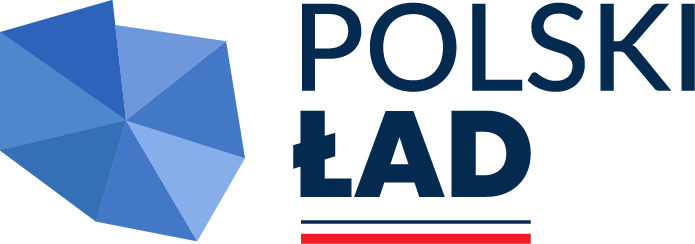 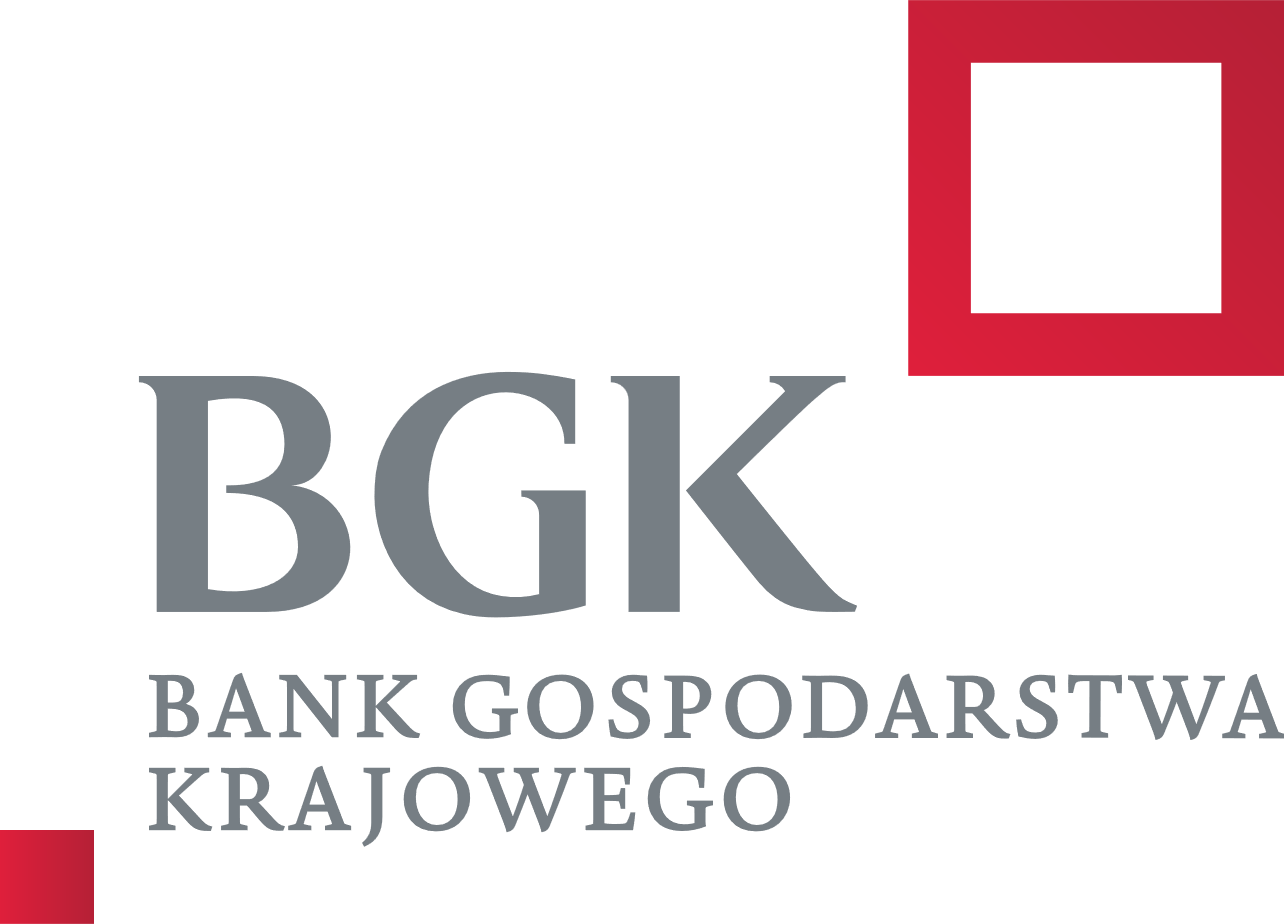 Lp.EtapCzęśćRodzaj wykonywanych pracTermin wykonaniaWynagrodzenie1.I1roboty przygotowawcze,roboty ziemne,podbudowa na poszerzeniu jezdnipodbudowa wjazdów,likwidacja przełomów,kanał deszczowy,odwodnienie drogi,przepusty pod koroną drogi,kanał technologiczny45 dni od dnia podpisania umowy, tj. do dnia ……….30 % całkowitego wynagrodzenia za etap I2.II1roboty przygotowawcze,roboty ziemne,podbudowa na poszerzeniu jezdni,podbudowa wjazdów,likwidacja przełomów,przepusty pod koroną drogi45 dni od dnia podpisania umowy, tj. do dnia ……….10 % całkowitego wynagrodzenia za etap II3.I2nawierzchnie,roboty wykończeniowe,przebudowa przepustu dwuotworowego  na skrzyniowy,zakończenie wszystkich prac objętych zamówieniem dla etapu I oraz dostarczenie Zamawiającemu kompletnej dokumentacji odbiorowej4 miesiące od dnia podpisania umowy, tj. do dnia ………. 70 % całkowitego wynagrodzenia za etap I4.II2nawierzchnie,roboty wykończeniowe,odwodnienie drogi,kanał technologiczny,zakończenie wszystkich prac objętych zamówieniem dla etapu II oraz dostarczenie Zamawiającemu kompletnej dokumentacji odbiorowej4 miesiące od dnia podpisania umowy, tj. do dnia ……….90 % całkowitego wynagrodzenia za etap II